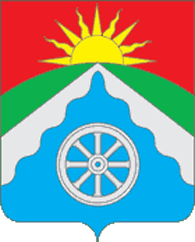 РОССИЙСКАЯ ФЕДЕРАЦИЯОРЛОВСКАЯ ОБЛАСТЬ АДМИНИСТРАЦИЯ ВЕРХОВСКОГО РАЙОНАПОСТАНОВЛЕНИЕ25 марта 2022 года                                                                                                №  151     п. Верховье«Об утверждении плана работы администрацииВерховского района на  II квартал 2022 года»В целях повышения эффективности деятельности администрации Верховского района Орловской области п о с т а н о в л я ю: 1.Утвердить план работы администрации Верховского районаОрловской области на II квартал 2022 года согласно приложению.             2. Обнародовать  и разместить настоящее постановление  на официальном Интернет- сайте Верховского района ( adminverhov.ru).            3. Постановление вступает в силу  со дня обнародования.4. Контроль за исполнением данного  постановления возложить  наначальника управления  организационно- правовой, кадровой работы, делопроизводства и архива администрации Верховского района Ягупову Л.В.
 Глава  Верховского района                               В. А. Гладских                                                                                                            Приложение                    	                                                                                    к постановлению                                                                                       администрации района № 151                                                                                            от  25 марта 2022 годаЗАСЕДАНИЯ ПРИ ГЛАВЕ АДМИНИСТРАЦИИ РАЙОНА 28 апреля1. Об исполнении государственных полномочий в сфере охраны труда.               Информирует: Карпухина Н.В.- начальник  отдела  делопроизводства и                       архива   управления организационно-правовой, кадровой  работы,               делопроизводства и архива        2. О деятельности муниципального образования пгт.  Верховье по реализации вопросов местного значения.              Информирует: Величкина М.В.- глава пгт. Верховье26 мая      1. О ходе выполнения весенне-полевых работ.              Информирует: Поляков Ю. А.-  первый заместитель главы администрации                                    района      2. Об организации летнего отдыха и оздоровления детей и подростков в 2022 г.              Информирует: Романова Е.А.- начальник  Управления образования,                                   молодежной  политики, физической культуры и спорта23 июня      1. Об исполнении бюджета Верховского района за первое полугодие  2022 г.              Информирует: Моргунова Л.М.- и.о. заместителя главы Верховского               района, начальник  финансового отдела      2. Об оказании государственных и  муниципальных услуг в электронном виде.              Информирует: Ягупова Л.В.-начальник  Управления организационно-                                  правовой, кадровой работы, делопроизводства и архива  ОРГАНИЗАЦИОННО-МАССОВЫЕ МЕРОПРИЯТИЯ№ п/пНаименование мероприятияДата проведенияОтветственный исполнительМесто проведения (предполагаемое) 1Совещание при главе администрации (планёрка)Каждый вторникЯгупова Л.В.Администрация Верховского района2Заседания при главе администрации района28 апреля26 мая23 июняЯгупова Л.В.Администрация Верховского района3Выставка-профилактика «Азбука здоровья»1-7 апреляДолжикова Е.И.МБУ «Межпоселенческая районная библиотека Верховского района Орловской области»4«В стране веселых человечков», юмористическая программа2 апреляМальцева И.АРусско-Бродский СДК 5Дни цыганской культуры «Цыганский  фольклор» В рамках Года культурного  наследия народов России и Международного  дня цыган03-09 апреляВеличкинаЛ.Н.МБУ «Межпоселенческая районная библиотека Верховского района Орловской области»6Тематический проект «Александр Невский – защитник Руси»05.04.20229-00Внуков В.Н.МБУ «Верховский ДК»площадки социальных сетей в ОК и ВК7Час здоровья «Здоровье как мудрость и мера жизни»7 апреляДолжикова Е.И.Отделения социальной реабилитации и активного долголетия8Познавательно-развлекательная программа «Если очень захотеть, можно в космос полететь»10 апреляКалинина Л.П.Верховский РДК9«108 минут полета вокруг земли» познавательная программа для детей ко Дню Космонавтики12 апреля12-00Мальцева И.А.Русско-Бродский СДК10Выставка «Святая Пасха»15 апреля -04 маяПавликова О.К.МБУ «Межпоселенческая районная библиотека Верховского района Орловской области»11Торжественное чествование «Служение народу – дело чести», приурочено ко Дню местного самоуправления21 апреляВнуков В.Н.Актовый зал администрации Верховского района12Акция «Георгиевская ленточка»29 апреля 12-00Внуков В.Н.МБУ «Верховский ДК»п.Верховье, сквер по ул. 7-е Ноября13Первенство ДЮСШ по общей физической подготовкеапрельСелеменев А.С.ДЮСШ14Проведение тестирования населения по выполнению нормативов и испытаний комплекса ГТОапрельСелеменев А.С.ДЮСШ15Акция «Открытка ветерану»1-9 маяСеменихина О.ЛПрусыновкий СК16«Праздник мира и весны», массовое гуляние1 маяШевлякова В.ИПлощадь Коньшинского СК17Акция «Первомай шагает по стране!»1 мая11-00Мальцева И.А.Русско-Бродский СДК18Встреча автопробега Орловских казаков по маршруту Орел – Залегощь – Верховье - Ливны Возложение, концертная программа в честь Дня Победы06 маяВнуков В.Н.п. ВерховьеМемориал Славы, площадь Верховского ДК19Ежегодная патриотическая акция, посвященная Великой Победе «Велопробег по местам боевой Славы-2022»07 маяВнуков В.Н.Верховье- д. Труды20Митинг у братской могилы«Была война… Была Победа…», литературно-музыкальная композиция к Дню Победы8 маяШевлякова В.И.Коньшинский СК21Концерт  «Огонь войны души не сжёг…», посвящённый дню Победы в Великой Отечественной войне8 маяСеменихина О.Л.Прусыновкий СК22Шествие Бессмертного полка. Митинг «Памяти жить в веках»09 мая9-00Внуков В.Н.МБУ «Верховский ДК»п.ВерховьеМемориал Славы23Концерт «Песни Великой Победы»09 мая12-00Внуков В.Н.МБУ «Верховский ДК»п.Верховье ул.Коминтерна д.2924Митинг, посвящённый Дню Победы.Праздничный концерт «Память нашу не стереть годами»9 маяМальцева И.А.Русско-Бродский СДК25Праздничное мероприятие «Все начинается с семьи, посвященное Международному дню семьи13 маяВнуков В.Н.площадь Верховского ДК26Выставка «Международный день семьи»15 маяДолжикова Е. И.МБУ «Межпоселенческая районная библиотека Верховского района Орловской области»27Творческий онлайн проект «У истоков русского слова» Приурочен ко Дню славянской письменности и культуры24 мая9-00Внуков В.Н.МБУ «Верховский ДК»площадки социальных сетей в ОК и ВК28Торжественное мероприятие «За тех, кто служит на границе», посвященое Дню Пограничника28 мая12-00Внуков В.Н.МБУ «Верховский ДК»п.Верховье ул.Коминтерна д.2929Районные соревнования по легкой атлетике «Веселые старты»майСелеменев А.С.ДЮСШ30Первенство ДЮСШ по армреслингу майСелеменев А.С.ДЮСШ31Проведение тестирования населения по выполнению нормативов и испытаний комплекса ГТОмайСелеменев А.С.ДЮСШ32Творческий конкурс для детей «Пусть всегда будет солнце» Приурочен к Дню защиты детей01 июня12-00Внуков В.Н.МБУ «Верховский ДК»п.Верховье ул.Коминтерна д.2933«Детство, детство ты куда бежишь», развлекательно-игровое мероприятие ко Дню защиты детей1 июняШевлякова В.И.Коньшинский СК34Игровая  развлекательная программа ко Дню защиты детей «Маленькие дети на большой планете!»01 июня11-00Мальцева И.А.Стадион Русско-Бродской школы35День России «Россия навсегда»10 июняПолухина Л А.МБУ «Межпоселенческая районная библиотека Верховского района Орловской области»36Праздничный концерт, посвященный  дню России  «Мы гордимся своей страной»12 июняВнуков В.Н.Калинина Л.П.Верховский ДК37Праздничный концерт  «Россия – сколько в этом слове».12 июняМальцева И.АРусско-Бродский СДК38Торжественный митинг «В скорби постоим и помолчим», приуроченный началу Великой Отечественной войны, День памяти и скорби. 22 июня10-00Внуков В.Н.МБУ «Верховский ДК»п.Верховье ул.Коминтерна д.2939 «А дальше была война», День памяти и скорби22 июняШевлякова В.И.Коньшинский СК40Проведение тестирования населения по выполнению нормативов и испытаний комплекса ГТОиюньСелеменев А.С.ДЮСШ41Первенство по футболу среди учащихся июньПрасолов Н.Н.Стадион поселка Верховье42Мероприятие, посвященное 60-летию Верховскому молочно-консервному заводу 2 кварталПавликова О.К.МБУ «Межпоселенческая районная библиотека Верховского района Орловской области»43Заседание межведомственной по профилактике правонарушений на территории Верховского районаежеквартальноМоргунова Л.М.Филкова Н.М.Администрация Верховского района44Заседание районной административной комиссииежемесячноПоляков Ю.А.Сидорина С.А.Администрация Верховского района45Заседание антитеррористической комиссииежеквартальноГладских В.А.Мальцев А.Н.Администрация Верховского района46Заседание комиссии по делам несовершеннолетнихежемесячноМоргунова Л.М.Филатова Т. А.Администрация Верховского района